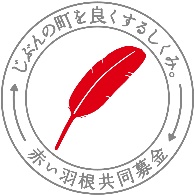 募金活動をする際のお願い募金活動をする際のお願い募金活動をする際のお願い募金活動をする際のお願い募金活動をする際のお願い募金活動をする際のお願い募金活動をする際のお願い募金活動をする際のお願い募金活動をする際のお願いこの名簿は、提出の必要はありません。町内会で会計上必要な場合にお使いください。窓口では、募金納入の際に件数と金額の報告をお願いいたします。この名簿は、提出の必要はありません。町内会で会計上必要な場合にお使いください。窓口では、募金納入の際に件数と金額の報告をお願いいたします。この名簿は、提出の必要はありません。町内会で会計上必要な場合にお使いください。窓口では、募金納入の際に件数と金額の報告をお願いいたします。この名簿は、提出の必要はありません。町内会で会計上必要な場合にお使いください。窓口では、募金納入の際に件数と金額の報告をお願いいたします。この名簿は、提出の必要はありません。町内会で会計上必要な場合にお使いください。窓口では、募金納入の際に件数と金額の報告をお願いいたします。この名簿は、提出の必要はありません。町内会で会計上必要な場合にお使いください。窓口では、募金納入の際に件数と金額の報告をお願いいたします。この名簿は、提出の必要はありません。町内会で会計上必要な場合にお使いください。窓口では、募金納入の際に件数と金額の報告をお願いいたします。この名簿は、提出の必要はありません。町内会で会計上必要な場合にお使いください。窓口では、募金納入の際に件数と金額の報告をお願いいたします。この名簿は、提出の必要はありません。町内会で会計上必要な場合にお使いください。窓口では、募金納入の際に件数と金額の報告をお願いいたします。町　・　班区　域　名町　・　班区　域　名募金取扱者名募金取扱者名募金取扱者名No.お名前お名前ご寄付額No.お名前お名前お名前ご寄付額1円26円2273284295306317328339341035113612371338143915401641174218431944204521462247234824492550名名円円円